Publicado en Madrid el 21/07/2015 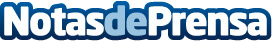 Vídeos educativos: nuevos recursos didácticos en Mundo PrimariaMundoprimaria.com amplía su oferta de recursos didácticos gratuitos con nuevos vídeos infantiles educativos con los que aprender, de forma fácil y amena, conceptos que pueden parecer complicados en Primaria y que a algunos niños les cuesta comprender y poner en práctica.Datos de contacto:Miguel Ángel RamosNota de prensa publicada en: https://www.notasdeprensa.es/videos-educativos-nuevos-recursos-didacticos_1 Categorias: Educación Ocio para niños http://www.notasdeprensa.es